ＪＡネットバンクを悪用した還付金詐欺にご注意ください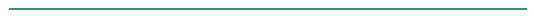 ２０２２年６月１７日常総ひかり農業協同組合県内ＪＡで市役所職員を名乗る者から、電話でお客さまの口座番号やキャッシュカードの暗証番号等を聞き出し、本人になりすましてＪＡネットバンクを申し込み、犯人の口座に振込を行う詐欺犯罪が発生しています。還付金を受け取るために、市役所等の職員、警察官、金融機関職員、ＪＡ職員等が、電話で重要情報（口座番号、キャッシュカードの暗証番号等）を聞き出したりすることは絶対にありません。お客さまから重要情報を聞き出そうとする電話には一切答えずに、きっぱりと電話をお切りください。仮に、市役所職員等を名乗る者からの電話に、お客さまの重要情報を伝えてしまった場合には、速やかに当ＪＡへご相談くださいますよう、お願いいたします。なお、今後、還付金以外の理由をつけてお客さまの重要情報を聞き出そうとする新手の犯罪が発生することも考えられますので、そのような電話には一言も答えないよう、お願いいたします。本件に関するお問い合わせ常総ひかり農業協同組合金融部　金融推進課０２９６‐３０‐１２１３